FR 2 Devoirs 6.2.2			Nom ___________________________________A.  For the following picture, say two things each person must DO and two things each person NEEDS:					DOIT FAIRE					A BESOIN DE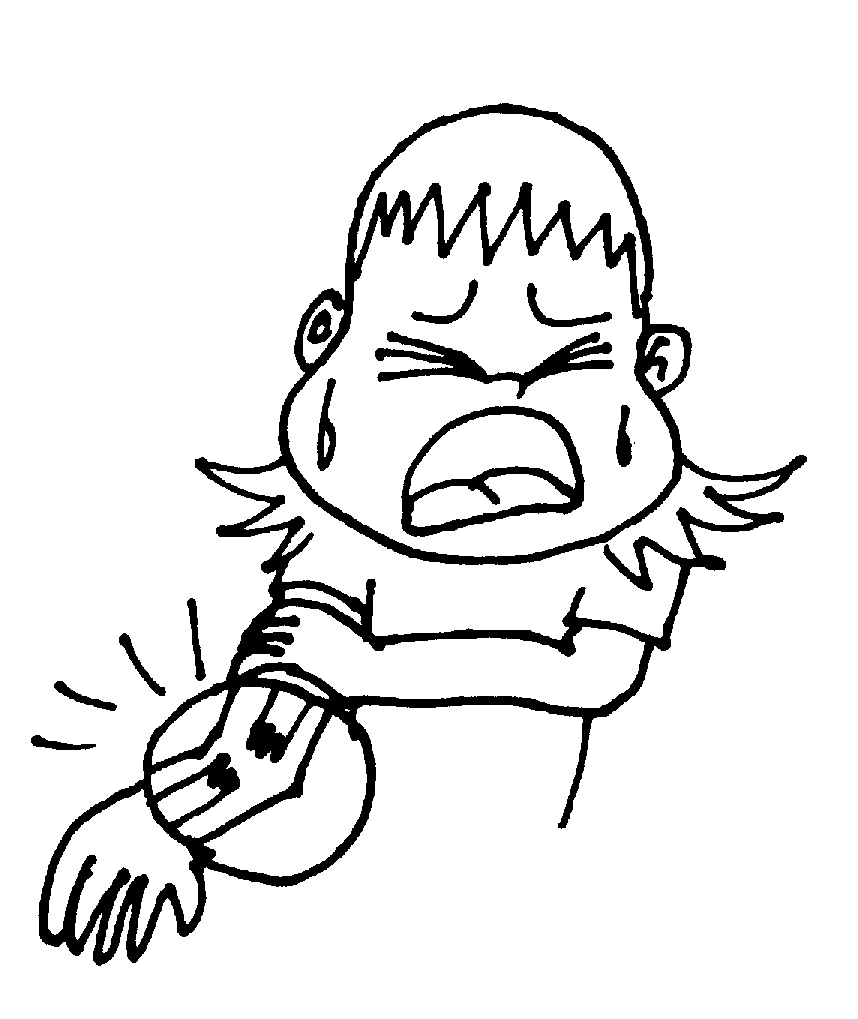 			___________________________________   ___________________________________			___________________________________   ___________________________________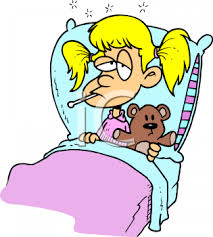 			___________________________________   ___________________________________			___________________________________   ___________________________________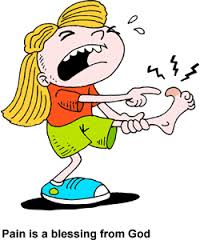 			___________________________________   ___________________________________			___________________________________   ___________________________________B.  For each picture, write a description of what each person was doing (imparfait) and then what happened (passé compose) and what the person needs now.				     Qu’est-ce qui s’est passé?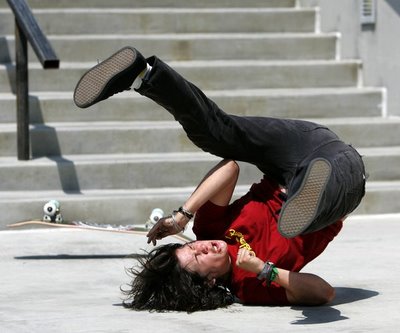 			     _____________________________________________________________________			_______________________________________________________________________				     De quoi a-t-il besoin?_____________________________________________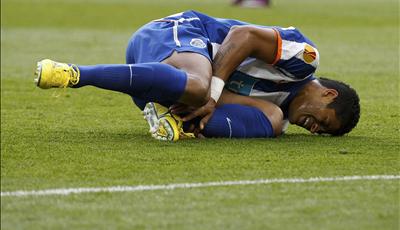 				     Qu’est-ce qui s’est passé?			     _____________________________________________________________________			_______________________________________________________________________				     De quoi a-t-il besoin?_____________________________________________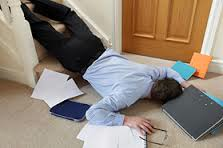 				     Qu’est-ce qui s’est passé?			     _____________________________________________________________________			_______________________________________________________________________				     De quoi a-t-il besoin?_____________________________________________C.  Fill in the blanks with either the imparfait or passé composé of the verbs in parenthesis.Hier soir, quand je____________________(marcher) chez moi, je ________________________(voir) un monstre!   Je _____________________ (courir)  quand je _________________________ (tomber) et je________________________ (se casser) le bras.  C’est pourquoi je ______________(être) en retard, maman.------------------------------------------------------------------------------------------------------------------------------------La semaine dernière, ma famille et moi, nous _____________________(visiter) la Statue de la Liberté.   Nous __________________________ (monter) les escaliers, quand ma soeur _____________________ (slipped) et _________________________ (se blesser) le genou.D.  Finish the following statements using the passé composé or  imparfait so that they make sense.1.  Je rentrais chez moi quand _______________________________________________________________.2.  ___________________________________________ quand tu as toussé.3.  Pierre allait à la banque, quand ___________________________________________________________.4.  ____________________________________________ quand Christine s’est coupée le doigt!5.  Nous mettions nos manteaux, quand ______________________________________________________.6.  ____________________________________________ quand vous avez fait mal aux pieds.7.  Paul et claude partaient, quand __________________________________________________________.8.  ____________________________________________ quand elles sont tombées.